Temat: Literowe zagadki cd      na 17.04.Dzisiaj na zajęciach będziemy: układać zagadkipisać litery G, g, sylaby oraz wyrazy z tymi literamiukładać zdania i je zapisywaćliczyć w zakresie 20, rozwiązywać zadania z treściąPrzeczytaj wyrazy: grabki, gęsi, gołąb, garnek, gumka, góralka, bałagan, nogi, głowaPobaw się z rodzicem lub rodzeństwem. Wybierz wyraz i zaprezentuj go w formie zagadki. osoba, która zgadnie ma za zadani podzielić wyraz na sylaby (wyklaskać) oraz na głoski (policzyć na palcach), następuje zamiana ról i bawimy się dalej. Na koniec zabawy zastanawiamy się: Co wspólnego mają wyrazy z zagadek?https://www.youtube.com/watch?v=-xmhpUCU5NESpróbuj napisać dużą literę w powietrzu, na stole, na plecach u mamyPodobnie poćwicz z literą g (małą)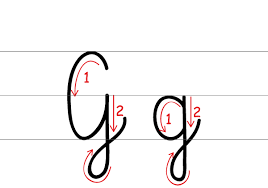 Ćw. 2 str. 36 (ćwiczenia do j. polskiego)Podręcznik do j. polskiego str. 39 Jak myślisz, o czym rozmawiały siostry? Przeczytaj (lub poproś o pomoc rodzica) opowiadanie str. 39 O czym rozmawiały siostry? Porównaj z tym o czym ty myślałeś.Podaj kilka wyrazów bliskoznacznych do wyrazu PODRÓŻ.  Co kojarzy ci się z podróżowaniem?Dokończ ustnie zdania: Nad morze zabiorę ze sobą….,   W góry nie zapomnę spakować…..Na biwak potrzebna mi będzie….  , Jadąc na wycieczkę….  .Matematyka (załącznik w mailu)